§318-B.  Former executive branch employee lobbying prohibited1.  Definitions.  As used in this section, unless the context otherwise indicates, the following terms have the following meanings.A.  "Classified service" has the same meaning as in Title 5, section 7032, subsection 3.  [PL 2023, c. 337, §2 (NEW).]B.  "Compensated lobbying" means lobbying conducted by an individual who is specifically employed by another person other than the State or an agency of the State for that purpose or lobbying conducted by an individual as a regular employee of another person other than the State or an agency of the State.  "Compensated lobbying" does not include activities for which the individual receives no compensation other than reimbursement for lobbying-related travel within the State and reimbursement for other out-of-pocket expenditures made by the individual for printing, postage and food and lodging connected with lobbying activities paid for by the individual.  For the purposes of this paragraph, "reimbursement for other out-of-pocket expenditures" does not include reimbursement for the individual's time spent lobbying that would have been otherwise compensated by an employer or in the course of the individual's employment.  [PL 2023, c. 337, §2 (NEW).]C.  "Employee from the executive branch in the unclassified service" has the same meaning as in Title 5, section 7032, subsection 6‑A.  [PL 2023, c. 337, §2 (NEW).]D.  "Lobbying" has the same meaning as in section 312‑A, subsection 9.  [PL 2023, c. 337, §2 (NEW).][PL 2023, c. 337, §2 (NEW).]2.  Lobbying prohibited.  Beginning December 4, 2024, a former officer or employee in the classified service or a former employee from the executive branch in the unclassified service of this State or a person who was employed in a position for which the salary is subject to adjustment by the Governor under Title 2, section 6 or that is described as a major policy-influencing position under Title 5, chapter 71 may not engage in compensated lobbying until one year after the termination of the employee's executive branch employment.[PL 2023, c. 337, §2 (NEW).]3.  Complaints and investigations.  A person may file a complaint with the commission specifying an alleged violation of this section. The commission staff shall notify the person against whom the complaint has been filed and may undertake an investigation of the alleged violation if directed by the commission. The commission may direct commission staff to undertake an investigation of an alleged violation of this section on its own motion.[PL 2023, c. 337, §2 (NEW).]4.  Penalty.  A person who intentionally violates this section is subject to a civil penalty not to exceed $1,000, payable to the State and recoverable in a civil action.[PL 2023, c. 337, §2 (NEW).]SECTION HISTORYPL 2023, c. 337, §2 (NEW). The State of Maine claims a copyright in its codified statutes. If you intend to republish this material, we require that you include the following disclaimer in your publication:All copyrights and other rights to statutory text are reserved by the State of Maine. The text included in this publication reflects changes made through the First Regular and First Special Session of the 131st Maine Legislature and is current through November 1, 2023
                    . The text is subject to change without notice. It is a version that has not been officially certified by the Secretary of State. Refer to the Maine Revised Statutes Annotated and supplements for certified text.
                The Office of the Revisor of Statutes also requests that you send us one copy of any statutory publication you may produce. Our goal is not to restrict publishing activity, but to keep track of who is publishing what, to identify any needless duplication and to preserve the State's copyright rights.PLEASE NOTE: The Revisor's Office cannot perform research for or provide legal advice or interpretation of Maine law to the public. If you need legal assistance, please contact a qualified attorney.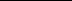 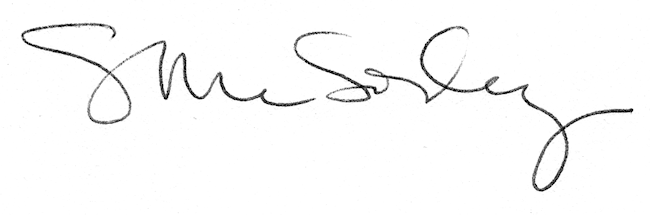 